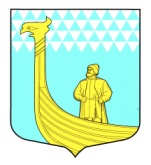 РОССИЙСКАЯ  ФЕДЕРАЦИЯСОВЕТ ДЕПУТАТОВ МУНИЦИПАЛЬНОГО ОБРАЗОВАНИЯВЫНДИНООСТРОВСКОЕ СЕЛЬСКОЕ  ПОСЕЛЕНИЕВОЛХОВСКОГО МУНИЦИПАЛЬНОГО РАЙОНАЛЕНИНГРАДСКОЙ ОБЛАСТИРЕШЕНИЕот 12  ноября  2019 года                                                                 № _21Об установлении земельного налогаВ соответствии с Налоговым кодексом Российской Федерации и Уставом муниципального образования Вындиноостровское сельское поселение Волховского муниципального района Ленинградской области совет депутатов муниципального образования Вындиноостровское сельское поселение Волховского муниципального района Ленинградской области решил:1. Установить на территории муниципального образования Вындиноостровское сельское поселение Волховского муниципального района Ленинградской области земельный налог в соответствии с главой 31 Налогового кодекса РФ.2. Установить налоговые ставки от кадастровой стоимости земельных участков, признаваемых объектом налогообложения, в следующих размерах:2.1. 0,3 процента в отношении земельных участков:отнесенных к землям сельскохозяйственного назначения или к землям в составе зон сельскохозяйственного использования в населенных пунктах и используемых для сельскохозяйственного производства;занятых жилищным фондом и объектами инженерной инфраструктуры жилищно-коммунального комплекса (за исключением доли в праве на земельный участок, приходящейся на объект, не относящийся к жилищному фонду и к объектам инженерной инфраструктуры жилищно-коммунального комплекса) или приобретенных (предоставленных) для жилищного строительства (за исключением земельных участков, приобретенных (предоставленных) для индивидуального жилищного строительства, используемых в предпринимательской деятельности);не используемых в предпринимательской деятельности, приобретенных (предоставленных) для ведения личного подсобного хозяйства, садоводства или огородничества, а также земельных участков общего назначения, предусмотренных Федеральным законом от 29 июля 2017 года N 217-ФЗ "О ведении гражданами садоводства и огородничества для собственных нужд и о внесении изменений в отдельные законодательные акты Российской Федерации";ограниченных в обороте в соответствии с законодательством Российской Федерации, предоставленных для обеспечения обороны, безопасности и таможенных нужд;2.2. 1,5 процента в отношении прочих земельных участков. 3. В соответствии с п. 2 статьи 387 Налогового кодекса РФ установить налоговые льготы в виде уменьшения налоговой базы на величину кадастровой стоимости следующим категориям налогоплательщиков:1) физическим лицам, имеющим трех и более несовершеннолетних детей в отношении одного земельного участка в размере не более 1200 квадратных метров.4. Налог подлежит уплате налогоплательщиками - юридическими лицами в срок не позднее 1 марта года, следующего за истекшим налоговым периодом. Авансовые платежи по налогу подлежат уплате налогоплательщиками - юридическими лицами в срок не позднее последнего числа месяца, следующего за отчетным периодом (30 апреля, 31 июля, 31 октября).5. Физические лица уплачивают земельный налог в сроки, установленные п. 1 ст. 397 Налогового кодекса Российской Федерации.6. Признать утратившими силу с 01 января 2020 года:- решение совета депутатов муниципального образования Вындиноостровское сельское поселение Волховского муниципального района Ленинградской области № 36 от 13 ноября 2018 года «Об установлении земельного налога на территории муниципального образования Вындиноостровское сельское поселение Волховского муниципального района Ленинградской области.7. Настоящее решение подлежит официальному опубликованию.8. Настоящее решение вступает в силу с 1 января 2019 года, но не ранее чем по истечении одного месяца со дня его официального опубликования в газете «Волховские огни» и не ранее 1-го числа очередного налогового периода по данному налогу.Глава муниципального образованияВындиноостровское сельское поселениеВолховского муниципального районаЛенинградской области                                                               Алексашкин Э.С.	